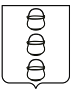 ГЛАВА
ГОРОДСКОГО ОКРУГА КОТЕЛЬНИКИ
МОСКОВСКОЙ ОБЛАСТИПОСТАНОВЛЕНИЕ11.02.2022________ № _116-ПГ_____г. КотельникиОб утверждении типовых форм проверочных листов (списка контрольных вопросов), используемых при осуществлении муниципального земельного контроля на территории городского округа Котельники Московской областиВ соответствии с Федеральным законом от 31.07.2020 № 248-ФЗ                       «О государственном контроле (надзоре) и муниципальном контроле в Российской Федерации», Федеральным законом от 06.10.2003 № 131-ФЗ «Об общих принципах организации местного самоуправления в Российской Федерации», решением Совета депутатов городского округа Котельники Московской области от 08.09.2021 № 1/32                     «Об утверждении Положения о муниципальном земельном контроле на территории городского округа Котельники Московской области», руководствуясь Уставом городского округа Котельники Московской области, на основании письма Министерства имущественных отношений Московской области от 02.12.2021                 № 15ИСХ-47740 (вх. № 117Вх-13497 от 02.12.2021), постановляю:Утвердить типовые формы проверочного листа (списка контрольных вопросов), используемых при осуществлении муниципального земельного контроля на территории городского округа Котельники Московской области:Типовая форма проверочного листа (земли сельхоз) (приложение 1);Типовая форма проверочного листа (жилая застройка) (приложение 2);Типовая форма проверочного листа (общественное использование ОКС) (приложение 3);Типовая форма проверочного листа (предпринимательство) (приложение 4);Типовая форма проверочного листа (отдых, рекреация)                 (приложение 5);Типовая форма проверочного листа (производственная деятельность) (приложение 6);Типовая форма проверочного листа (транспорт) (приложение 7); Типовая форма проверочного листа (обеспечение обороны) (приложение 8);Типовая форма проверочного листа (деятельность по охране и особому изучению природы) (приложение 9);Типовая форма проверочного листа (использование лесов)               (приложение 10);Типовая форма проверочного листа (водные объекты)                    (приложение 11);Типовая форма проверочного листа (территории общего пользования) (приложение 12); Типовая форма проверочного листа (ведение огородничества, садоводства и т.п.) (приложение 13);Типовая форма проверочного листа (не соответствующим классификатору) (приложение 14).Настоящее постановление вступает в силу с 01.03.2022, но не ранее дня официального опубликования.Отделу информационного обеспечения управления внутренней политики МКУ «Развитие Котельники» обеспечить официальное опубликование настоящего постановления в газете «Котельники Сегодня» и разместить                           на интернет-портале городского округа Котельники Московской области в сети «Интернет».Назначить ответственного за исполнение настоящего постановления начальника управления имущественных отношений администрации городского округа Котельники Московской области Гювелян Ж.К. Контроль за выполнением данного постановления возложить                              на заместителя главы администрации городского округа Котельники Московской области Копыльченко И.А.Глава городского округаКотельники Московской области		                                               С.А. ЖигалкинПриложение 1к Постановлению главы городского округа Котельники Московской областиот «___»______________2022 г. № _____Администрация городского округа Котельники Московской области(наименование органа муниципального контроля)Муниципальный земельный контроль (вид муниципального контроля)Проверочный лист (список контрольных вопросов), применяемый 
при осуществлении Администрацией городского округа Котельники Московской областимуниципального земельного контроляОбъект контроля ___________________________________________________________________(земельный участок - кадастровый номер, площадь, категория земель, вид разрешенного использования)2.  Наименование  контролируемого лица  ______________________________________________3.  Место  проведения  __________________________ (вид КНМ)(адрес)4. Реквизиты решения о проведении _____________________ контролируемого лица(вид КНМ) (номер, дата решения о проведении КНМ контролируемого лица)5.  Учетный  номер  КНМ  и  дата присвоения учетного номера проверки в единомреестре проверок _____________________________________________________________________(указывается учетный номер КНМ и дата его присвоения в едином реестре проверок)6.  Форма  проверочного  листа  утверждена  постановлением  от _________________________№ _________________7.  Должность, фамилия и инициалы должностного лица Администрации, проводящего КНМ и заполняющего проверочный лист _______________________________________________________8. Перечень вопросов, отражающих содержание обязательных требований, ответы на которые  однозначно  свидетельствуют  о  соблюдении или несоблюдении контролируемым лицом обязательных требований, составляющих предмет КНМ.Перечень вопросов относится к виду разрешенного использования: земли сельскохозяйственного назначения.«___________» _________________ 20__ г.  (указывается дата заполнения       проверочного листа)__________________________________  ___________________    ____________________________________________         (должность лица,                                        (подпись)                        (фамилия, имя, отчество (при наличии) лица,   заполнившего проверочный)                                                                            заполнившего проверочный лист)Приложение 2к Постановлению главы городского округа Котельники Московской областиот «___»______________2022 г. № _____Администрация городского округа Котельники Московской области(наименование органа муниципального контроля)Муниципальный земельный контроль (вид муниципального контроля)Проверочный лист (список контрольных вопросов), применяемый 
при осуществлении Администрацией городского округа Котельники Московской областимуниципального земельного контроля1. Объект контроля ___________________________________________________________________(земельный участок - кадастровый номер, площадь, категория земель, вид разрешенного использования)2. Наименование  контролируемого лица  ______________________________________________3. Место  проведения  __________________________ (вид КНМ)(адрес)4. Реквизиты решения о проведении _____________________ контролируемого лица(вид КНМ) (номер, дата решения о проведении КНМ контролируемого лица)5. Учетный  номер  КНМ  и  дата присвоения учетного номера проверки в единомреестре проверок _____________________________________________________________________(указывается учетный номер КНМ и дата его присвоения в едином реестре проверок)6. Форма  проверочного  листа  утверждена  постановлением  от ___________№ _________________7.  Должность, фамилия и инициалы должностного лица Администрации, проводящего КНМ и заполняющего проверочный лист _______________________________________________________8. Перечень вопросов, отражающих содержание обязательных требований, ответы на которые  однозначно свидетельствуют о соблюдении  или  несоблюдении контролируемым лицом обязательных требований, составляющих предмет КНМ.Перечень вопросов относится к виду разрешенного использования: жилая застройка.«___________» _________________ 20__ г.  (указывается дата заполнения       проверочного листа)__________________________________  ___________________    ____________________________________________         (должность лица,                        (подпись)              (фамилия, имя, отчество (при наличии) лица,   заполнившего проверочный)                                                заполнившего проверочный лист)Приложение 3к Постановлению главы городского округа Котельники Московской областиот «___»______________2022 г. № _____Администрация городского округа Котельники Московской области(наименование органа муниципального контроля)Муниципальный земельный контроль (вид муниципального контроля)Проверочный лист (список контрольных вопросов), применяемый 
при осуществлении Администрацией городского округа Котельники Московской областимуниципального земельного контроля1. Объект контроля ___________________________________________________________________(земельный участок - кадастровый номер, площадь, категория земель, вид разрешенного использования)2. Наименование  контролируемого лица  ______________________________________________3. Место  проведения  __________________________ (вид КНМ)(адрес)4. Реквизиты решения о проведении _____________________ контролируемого лица(вид КНМ) (номер, дата решения о проведении КНМ контролируемого лица)5.  Учетный  номер  КНМ  и  дата присвоения учетного номера проверки в единомреестре проверок _____________________________________________________________________(указывается учетный номер КНМ и дата его присвоения в едином реестре проверок)6. Форма  проверочного  листа  утверждена  постановлением  от _________________________№ _________________7.  Должность, фамилия и инициалы должностного лица Администрации, проводящего КНМ и заполняющего проверочный лист _______________________________________________________8. Перечень вопросов, отражающих содержание обязательных требований, ответы на которые  однозначно  свидетельствуют о соблюдении  или  несоблюдении контролируемым лицом обязательных требований, составляющих предмет КНМ.Перечень вопросов относится к виду разрешенного использования: общественное использование ОКС.«___________» _________________ 20__ г.  (указывается дата заполнения       проверочного листа)__________________________________  ___________________    ____________________________________________         (должность лица,                                          (подпись)                     (фамилия, имя, отчество (при наличии) лица,   заполнившего проверочный)                                                                           заполнившего проверочный лист)Приложение 4к Постановлению главы городского округа Котельники Московской областиот «___»______________2022 г. № _____Администрация городского округа Котельники Московской области(наименование органа муниципального контроля)Муниципальный земельный контроль (вид муниципального контроля)Проверочный лист (список контрольных вопросов), применяемый 
при осуществлении Администрацией городского округа Котельники Московской областимуниципального земельного контроля1. Объект контроля ___________________________________________________________________(земельный участок - кадастровый номер, площадь, категория земель, вид разрешенного использования)2. Наименование  контролируемого лица  ______________________________________________3. Место  проведения  __________________________ (вид КНМ)(адрес)4. Реквизиты решения о проведении _____________________ контролируемого лица(вид КНМ) (номер, дата решения о проведении КНМ контролируемого лица)5. Учетный  номер  КНМ  и  дата присвоения учетного номера проверки в единомреестре проверок _____________________________________________________________________(указывается учетный номер КНМ и дата его присвоения в едином реестре проверок)6. Форма  проверочного  листа  утверждена  постановлением  от _________________________№ _________________7.  Должность, фамилия и инициалы должностного лица Администрации, проводящего КНМ и заполняющего проверочный лист _______________________________________________________8. Перечень вопросов, отражающих содержание обязательных требований, ответы на которые  однозначно  свидетельствуют о соблюдении или несоблюдении контролируемым лицом обязательных требований, составляющих предмет КНМ.Перечень вопросов относится к виду разрешенного использования: предпринимательство.«___________» _________________ 20__ г.  (указывается дата заполнения       проверочного листа)__________________________________  ___________________    ____________________________________________         (должность лица,                        (подпись)              (фамилия, имя, отчество (при наличии) лица,   заполнившего проверочный)                                                заполнившего проверочный лист)Приложение 5к Постановлению главы городского округа Котельники Московской областиот «___»______________2022 г. № _____Администрация городского округа Котельники Московской области(наименование органа муниципального контроля)Муниципальный земельный контроль (вид муниципального контроля)Проверочный лист (список контрольных вопросов), применяемый 
при осуществлении Администрацией городского округа Котельники Московской областимуниципального земельного контроля1. Объект контроля ___________________________________________________________________(земельный участок - кадастровый номер, площадь, категория земель, вид разрешенного использования)2. Наименование  контролируемого лица  ______________________________________________3. Место  проведения  __________________________ (вид КНМ)(адрес)4. Реквизиты решения о проведении _____________________ контролируемого лица(вид КНМ) (номер, дата решения о проведении КНМ контролируемого лица)5. Учетный  номер  КНМ  и  дата присвоения учетного номера проверки в единомреестре проверок _____________________________________________________________________(указывается учетный номер КНМ и дата его присвоения в едином реестре проверок)6. Форма  проверочного  листа  утверждена  постановлением  от _________________________№ _________________7.  Должность, фамилия и инициалы должностного лица Администрации, проводящего КНМ и заполняющего проверочный лист _______________________________________________________8. Перечень вопросов, отражающих содержание обязательных требований, ответы на которые  однозначно  свидетельствуют о соблюдении или несоблюдении контролируемым лицом обязательных требований, составляющих предмет КНМ.Перечень вопросов относится к виду разрешенного использования: отдых, рекреакция.«___________» _________________ 20__ г.  (указывается дата заполнения       проверочного листа)__________________________________  ___________________    ____________________________________________         (должность лица,                                           (подпись)                     (фамилия, имя, отчество (при наличии) лица,   заполнившего проверочный)                                                                              заполнившего проверочный лист)Приложение 6к Постановлению главы городского округа Котельники Московской областиот «___»______________2022 г. № _____Администрация городского округа Котельники Московской области(наименование органа муниципального контроля)Муниципальный земельный контроль (вид муниципального контроля)Проверочный лист (список контрольных вопросов), применяемый 
при осуществлении Администрацией городского округа Котельники Московской областимуниципального земельного контроля1. Объект контроля ___________________________________________________________________(земельный участок - кадастровый номер, площадь, категория земель, вид разрешенного использования)2.  Наименование  контролируемого лица  ______________________________________________3.  Место  проведения  __________________________ (вид КНМ)(адрес)4. Реквизиты решения о проведении _____________________ контролируемого лица(вид КНМ) (номер, дата решения о проведении КНМ контролируемого лица)5.  Учетный  номер  КНМ  и  дата присвоения учетного номера проверки в единомреестре проверок _____________________________________________________________________(указывается учетный номер КНМ и дата его присвоения в едином реестре проверок)6.  Форма  проверочного  листа  утверждена  постановлением  от _________________________№ _________________7.  Должность, фамилия и инициалы должностного лица Администрации, проводящего КНМ и заполняющего проверочный лист _______________________________________________________8. Перечень вопросов, отражающих содержание обязательных требований, ответы на которые  однозначно  свидетельствуют  о  соблюдении  или  несоблюдении контролируемым лицом обязательных требований, составляющих предмет КНМ.Перечень вопросов относится к виду разрешенного использования: производственная деятельность.«___________» _________________ 20__ г.  (указывается дата заполнения       проверочного листа)__________________________________  ___________________    ____________________________________________         (должность лица,                                                (подпись)              (фамилия, имя, отчество (при наличии) лица,   заполнившего проверочный)                                                                         заполнившего проверочный лист)Приложение 7к Постановлению главы городского округа Котельники Московской областиот «___»______________2022 г. № _____Администрация городского округа Котельники Московской области(наименование органа муниципального контроля)Муниципальный земельный контроль (вид муниципального контроля)Проверочный лист (список контрольных вопросов), применяемый 
при осуществлении Администрацией городского округа Котельники Московской областимуниципального земельного контроля1. Объект контроля ___________________________________________________________________(земельный участок - кадастровый номер, площадь, категория земель, вид разрешенного использования)2.  Наименование  контролируемого лица  ______________________________________________3.  Место  проведения  __________________________ (вид КНМ)(адрес)4. Реквизиты решения о проведении _____________________ контролируемого лица(вид КНМ) (номер, дата решения о проведении КНМ контролируемого лица)5.  Учетный  номер  КНМ  и  дата присвоения учетного номера проверки в единомреестре проверок _____________________________________________________________________(указывается учетный номер КНМ и дата его присвоения в едином реестре проверок)6.  Форма  проверочного  листа  утверждена  постановлением  от _________________________№ _________________7.  Должность, фамилия и инициалы должностного лица Администрации, проводящего КНМ и заполняющего проверочный лист _______________________________________________________8. Перечень вопросов, отражающих содержание обязательных требований, ответы на которые  однозначно  свидетельствуют  о  соблюдении  или  несоблюдении контролируемым лицом обязательных требований, составляющих предмет КНМ.Перечень вопросов относится к виду разрешенного использования: транспорт.«___________» _________________ 20__ г.  (указывается дата заполнения       проверочного листа)__________________________________  ___________________    ____________________________________________         (должность лица,                                             (подпись)              (фамилия, имя, отчество (при наличии) лица,   заполнившего проверочный)                                                                         заполнившего проверочный лист)Приложение 8к Постановлению главы городского округа Котельники Московской областиот «___»______________2022 г. № _____Администрация городского округа Котельники Московской области(наименование органа муниципального контроля)Муниципальный земельный контроль (вид муниципального контроля)Проверочный лист (список контрольных вопросов), применяемый 
при осуществлении Администрацией городского округа Котельники Московской областимуниципального земельного контроля1. Объект контроля ___________________________________________________________________(земельный участок - кадастровый номер, площадь, категория земель, вид разрешенного использования)2. Наименование контролируемого лица  ______________________________________________3. Место проведения __________________________ (вид КНМ)(адрес)4. Реквизиты решения о проведении _____________________ контролируемого лица(вид КНМ) (номер, дата решения о проведении КНМ контролируемого лица)5. Учетный номер КНМ и дата присвоения учетного номера проверки в единомреестре проверок _____________________________________________________________________(указывается учетный номер КНМ и дата его присвоения в едином реестре проверок)6. Форма  проверочного листа утверждена постановлением  от _________________________№ _________________7. Должность, фамилия и инициалы должностного лица Администрации, проводящего КНМ и заполняющего проверочный лист _______________________________________________________8. Перечень вопросов, отражающих содержание обязательных требований, ответы на которые  однозначно  свидетельствуют о соблюдении или несоблюдении контролируемым лицом обязательных требований, составляющих предмет КНМ.Перечень вопросов относится к виду разрешенного использования: обеспечение обороны.«___________» _________________ 20__ г.  (указывается дата заполнения       проверочного листа)__________________________________  ___________________    ____________________________________________         (должность лица,                                            (подпись)                        (фамилия, имя, отчество (при наличии) лица,   заполнившего проверочный)                                                                                 заполнившего проверочный лист)            Приложение 9к Постановлению главы городского округа Котельники Московской областиот «___»______________2022 г. № _____Администрация городского округа Котельники Московской области(наименование органа муниципального контроля)Муниципальный земельный контроль (вид муниципального контроля)Проверочный лист (список контрольных вопросов), применяемый 
при осуществлении Администрацией городского округа Котельники Московской областимуниципального земельного контроля1. Объект контроля ___________________________________________________________________(земельный участок - кадастровый номер, площадь, категория земель, вид разрешенного использования)2.  Наименование  контролируемого лица  ______________________________________________3.  Место  проведения  __________________________ (вид КНМ)(адрес)4. Реквизиты решения о проведении _____________________ контролируемого лица(вид КНМ) (номер, дата решения о проведении КНМ контролируемого лица)5.  Учетный  номер  КНМ  и  дата присвоения учетного номера проверки в единомреестре проверок _____________________________________________________________________(указывается учетный номер КНМ и дата его присвоения в едином реестре проверок)6.  Форма  проверочного  листа  утверждена  постановлением  от _________________________№ _________________7.  Должность, фамилия и инициалы должностного лица Администрации, проводящего КНМ и заполняющего проверочный лист _______________________________________________________8. Перечень вопросов, отражающих содержание обязательных требований, ответы на которые  однозначно  свидетельствуют  о  соблюдении  или  несоблюдении контролируемым лицом обязательных требований, составляющих предмет КНМ.Перечень вопросов относится к виду разрешенного использования: деятельность по охране и особому изучению природы.«___________» _________________ 20__ г.  (указывается дата заполнения       проверочного листа)__________________________________  ___________________    ____________________________________________         (должность лица,                        (подпись)              (фамилия, имя, отчество (при наличии) лица,   заполнившего проверочный)                                                заполнившего проверочный лист)Приложение 10к Постановлению главы городского округа Котельники Московской областиот «___»______________2022 г. № _____Администрация городского округа Котельники Московской области(наименование органа муниципального контроля)Муниципальный земельный контроль  (вид муниципального контроля)Проверочный лист (список контрольных вопросов), применяемый 
при осуществлении Администрацией городского округа Котельники Московской областимуниципального земельного контроля1. Объект контроля __________________________________________________________________(земельный участок - кадастровый номер, площадь, категория земель, вид разрешенного использования)2. Наименование  контролируемого лица  ______________________________________________3. Место  проведения  __________________________ (вид КНМ)(адрес)4. Реквизиты решения о проведении _____________________ контролируемого лица(вид КНМ) (номер, дата решения о проведении КНМ контролируемого лица)5. Учетный номер КНМ и дата присвоения учетного номера проверки в единомреестре проверок _____________________________________________________________________(указывается учетный номер КНМ и дата его присвоения в едином реестре проверок)6.  Форма  проверочного  листа  утверждена  постановлением  от _________________________№ _________________7. Должность, фамилия и инициалы должностного лица Администрации, проводящего КНМ и заполняющего проверочный лист _______________________________________________________8. Перечень вопросов, отражающих содержание обязательных требований, ответы на которые  однозначно  свидетельствуют  о  соблюдении  или  несоблюдении контролируемым лицом обязательных требований, составляющих предмет КНМ.Перечень вопросов относится к виду разрешенного использования: использование лесов.«___________» _________________ 20__ г.  (указывается дата заполнения       проверочного листа)__________________________________  ___________________    ____________________________________________         (должность лица,                                           (подпись)              (фамилия, имя, отчество (при наличии) лица,   заполнившего проверочный)                                                                 заполнившего проверочный лист)Приложение 11к Постановлению главы городского округа Котельники Московской областиот «___»______________2022 г. № _____Администрация городского округа Котельники Московской области(наименование органа муниципального контроля)Муниципальный земельный контроль (вид муниципального контроля)Проверочный лист (список контрольных вопросов), применяемый 
при осуществлении Администрацией городского округа Котельники Московской областимуниципального земельного контроля1. Объект контроля ___________________________________________________________________(земельный участок - кадастровый номер, площадь, категория земель, вид разрешенного использования)2. Наименование  контролируемого лица  ______________________________________________3. Место проведения  __________________________ (вид КНМ)(адрес)4. Реквизиты решения о проведении _____________________ контролируемого лица(вид КНМ) (номер, дата решения о проведении КНМ контролируемого лица)5. Учетный номер КНМ  и  дата присвоения учетного номера проверки в единомреестре проверок _____________________________________________________________________(указывается учетный номер КНМ и дата его присвоения в едином реестре проверок)6.  Форма  проверочного  листа  утверждена  постановлением  от _________________________№ _________________7.  Должность, фамилия и инициалы должностного лица Администрации, проводящего КНМ и заполняющего проверочный лист _______________________________________________________8. Перечень вопросов, отражающих содержание обязательных требований, ответы на которые  однозначно  свидетельствуют  о  соблюдении  или  несоблюдении контролируемым лицом обязательных требований, составляющих предмет КНМ.Перечень вопросов относится к виду разрешенного использования: водные объекты.«___________» _________________ 20__ г.  (указывается дата заполнения       проверочного листа)__________________________________  ___________________    ____________________________________________         (должность лица,                                           (подпись)                       (фамилия, имя, отчество (при наличии) лица,   заполнившего проверочный)                                                                            заполнившего проверочный лист)Приложение 12к Постановлению главы городского округа Котельники Московской областиот «___»______________2022 г. № _____Администрация городского округа Котельники Московской области(наименование органа муниципального контроля)Муниципальный земельный контроль (вид муниципального контроля)Проверочный лист (список контрольных вопросов), применяемый 
при осуществлении Администрацией городского округа Котельники Московской областимуниципального земельного контроля1. Объект контроля ___________________________________________________________________(земельный участок - кадастровый номер, площадь, категория земель, вид разрешенного использования)2.  Наименование  контролируемого лица  ______________________________________________3.  Место  проведения  __________________________ (вид КНМ)(адрес)4. Реквизиты решения о проведении _____________________ контролируемого лица(вид КНМ) (номер, дата решения о проведении КНМ контролируемого лица)5.  Учетный  номер  КНМ  и  дата присвоения учетного номера проверки в единомреестре проверок _____________________________________________________________________(указывается учетный номер КНМ и дата его присвоения в едином реестре проверок)6.  Форма  проверочного  листа  утверждена  постановлением  от _________________________№ _________________7.  Должность, фамилия и инициалы должностного лица Администрации, проводящего КНМ и заполняющего проверочный лист _______________________________________________________8. Перечень вопросов, отражающих содержание обязательных требований, ответы на которые  однозначно  свидетельствуют  о  соблюдении  или  несоблюдении контролируемым лицом обязательных требований, составляющих предмет КНМ.Перечень вопросов относится к виду разрешенного использования: территории общего пользования.«___________» _________________ 20__ г.  (указывается дата заполнения  проверочного листа)__________________________________  ___________________    ____________________________________________         (должность лица,                                       (подпись)                           (фамилия, имя, отчество (при наличии) лица,   заполнившего проверочный)                                                                                заполнившего проверочный лист)Приложение 13к Постановлению главы городского округа Котельники Московской областиот «___»______________2022 г. № _____Администрация городского округа Котельники Московской области(наименование органа муниципального контроля)Муниципальный земельный контроль (вид муниципального контроля)Проверочный лист (список контрольных вопросов), применяемый 
при осуществлении Администрацией городского округа Котельники Московской областимуниципального земельного контроля1. Объект контроля ___________________________________________________________________(земельный участок - кадастровый номер, площадь, категория земель, вид разрешенного использования)2.  Наименование  контролируемого лица  ______________________________________________3. Место  проведения  __________________________ (вид КНМ)(адрес)4. Реквизиты решения о проведении _____________________ контролируемого лица(вид КНМ) (номер, дата решения о проведении КНМ контролируемого лица)5. Учетный  номер  КНМ  и  дата присвоения учетного номера проверки в единомреестре проверок _____________________________________________________________________(указывается учетный номер КНМ и дата его присвоения в едином реестре проверок)6.  Форма  проверочного  листа  утверждена  постановлением  от _________________________№ _________________7. Должность, фамилия и инициалы должностного лица Администрации, проводящего КНМ и заполняющего проверочный лист _______________________________________________________8. Перечень вопросов, отражающих содержание обязательных требований, ответы на которые  однозначно  свидетельствуют о соблюдении или несоблюдении контролируемым лицом обязательных требований, составляющих предмет КНМ.Перечень вопросов относится к виду разрешенного использования: ведение огородничества, садоводства и т.п.«___________» _________________ 20__ г.  (указывается дата заполнения       проверочного листа)__________________________________  ___________________    ____________________________________________         (должность лица,                        (подпись)              (фамилия, имя, отчество (при наличии) лица,   заполнившего проверочный)                                                заполнившего проверочный лист)Приложение 14к Постановлению главы городского округа Котельники Московской областиот «___»______________2022 г. № _____Администрация городского округа Котельники Московской области(наименование органа муниципального контроля)Муниципальный земельный контроль (вид муниципального контроля)Проверочный лист (список контрольных вопросов), применяемый 
при осуществлении Администрацией городского округа Котельники Московской областимуниципального земельного контроля1. Объект контроля ___________________________________________________________________(земельный участок - кадастровый номер, площадь, категория земель, вид разрешенного использования)2. Наименование  контролируемого лица  ______________________________________________3. Место  проведения  __________________________ (вид КНМ)(адрес)4. Реквизиты решения о проведении _____________________ контролируемого лица(вид КНМ) (номер, дата решения о проведении КНМ контролируемого лица)5. Учетный  номер  КНМ  и  дата присвоения учетного номера проверки в единомреестре проверок _____________________________________________________________________(указывается учетный номер КНМ и дата его присвоения в едином реестре проверок)6.  Форма  проверочного  листа  утверждена  постановлением  от _________________________№ _________________7. Должность, фамилия и инициалы должностного лица Администрации, проводящего КНМ и заполняющего проверочный лист _______________________________________________________8. Перечень вопросов, отражающих содержание обязательных требований, ответы на которые  однозначно  свидетельствуют о соблюдении или несоблюдении контролируемым лицом обязательных требований, составляющих предмет КНМ.Перечень вопросов относится к виду разрешенного использования: не соответствующим классификатору.«___________» _________________ 20__ г.  (указывается дата заполнения       проверочного листа)__________________________________  ___________________    ____________________________________________         (должность лица,                                           (подпись)              (фамилия, имя, отчество (при наличии) лица,   заполнившего проверочный)                                                                          заполнившего проверочный лист)QR-код№ п/пВопросы, отражающие содержание обязательных требованийРеквизиты нормативных правовых актов, с указанием их структурных единиц, которыми установлены обязательные требованияОтветы на вопросыОтветы на вопросыОтветы на вопросыОписание№ п/пВопросы, отражающие содержание обязательных требованийРеквизиты нормативных правовых актов, с указанием их структурных единиц, которыми установлены обязательные требованияДаНетНе применяется1Земельный участок имеет обозначение на местности (забор, колышки, строительная лента и др.)Статья 42 Земельного кодекса Российской Федерации2Местоположение ограждения земельного участка визуально соответствует данным о границах, внесенных в ЕГРНПункт 1 статьи 25, Пункт 1 статьи 26Пункт 3 статьи 6 Земельного кодекса Российской Федерации3В результате привлечения экспертов при проведении проверки границ земельного участка нарушения не выявленоПункт 1 статьи 25, Пункт 1 статьи 26Пункт 3 статьи 6 Земельного кодекса Российской Федерации4В результате привлечения экспертов установлено, что площадь земельного участка соответствует площади, указанной в правоустанавливающем/правоудостоверяющем документеПункт 1 статьи 25, Пункт 1 статьи 26Пункт 3 статьи 6 Земельного кодекса Российской Федерации5Проверяемое лицо предоставило документ, подтверждающий законность использования, на том или ином виде права, всей занимаемой территории (в случае если такие документы не возможно получить путем информационного взаимодействия)Пункт 1 статьи 25, Пункт 1 статьи 26Пункт 3 статьи 6 Земельного кодекса Российской Федерации6На земельном участке отсутствует борщевик Сосновского или признаки его произрастанияПункт 2 статьи 7, Статья 42 Земельного кодекса Российской Федерации7На земельном участке проводятся мероприятия по удалению борщевика СосновскогоПункт 2 статьи 7, Статья 42 Земельного кодекса Российской Федерации8На земельном участке отсутствуют признаки несанкционированной свалки (площадь указанных территорий составляет более 10 кв. метров; объем размещения отходов производства и потребления на указанных территориях и составляет более 5 куб. метров)Пункт 2 статьи 7, Статья 42 Земельного кодекса Российской Федерации9Объекты, расположенные на земельном участке, визуально расположены в установленных в ЕГРН границах земельного участкаПункт 1 статьи 25, Пункт 1 статьи 26Пункт 3 статьи 6 Земельного кодекса Российской Федерации10В результате привлечения экспертов выявлено, что объекты на земельном участке расположены в установленных в ЕГРН границахПункт 1 статьи 25, Пункт 1 статьи 26Пункт 3 статьи 6 Земельного кодекса Российской Федерации11Объекты (здания, сооружения или др. строения), расположенные или возводимые на з.у. используются в соответствии с видом разрешенного использованияСтатья 42 Земельного кодекса Российской Федерации12Имеются признаки выращивания с/х культур (вспахана земля, готова к посеву, имеются всходы или следы уборки)Пункт 2 статьи 7, Статья 42 Земельного кодекса Российской Федерации13Отсутствует снятие плодородного слоя почвы, земляные работы (разрытие почвы, канавы и котлованы, строительная техника)Пункт 1 статьи 13, Пункт 5 статьи 13Земельного кодекса Российской Федерации14Отсутствуют признаки неиспользования почвы (залесенность, закустаренность, участок зарастает сорными травами)Пункт 2 статьи 7,Статья 42 Земельного кодекса Российской Федерации15Производится засыпка рвов, траншей, ям, впадин, провалов грунтаПункт 5 статьи 13Земельного кодекса Российской Федерации16Производится кротование почвы, прерывистое бороздование, задернение почвыПункт 5 статьи 13Земельного кодекса Российской Федерации17При проведении проверки использования земельного участка не по целевому назначению не выявленоПункт 2 статьи 7, Статья 42 Земельного кодекса Российской Федерации18При проведении проверки порчи земельного участка не выявленоСтатья 42 Земельного кодекса Российской Федерации19При проведении проверки неиспользования земельного участка не выявленоПункт 2 статьи 7, Статья 42 Земельного кодекса Российской Федерации20При проведении проверки невыполнения или несвоевременного выполнения обязанностей по рекультивации земель не выявленоПункт 5 статьи 13Земельного кодекса Российской Федерации21При проведении проверки невыполнения установленных требований и обязательных мероприятий по улучшению, защите земель и охране почв от ветровой, водной эрозии и предотвращению других процессов и иного негативного воздействия на окружающую среду, ухудшающих качественное состояние земель не выявленоПодпункт 2 пункта 2 статьи 13 Земельного кодекса Российской Федерации22Техника, расположенная на земельном участке, имеет с/х назначение (тракторы, поливочные машины, комбайны, с/х комплексы)Статья 42 Земельного кодекса Российской ФедерацииQR-кодN п/пВопросы, отражающие содержание обязательных требованийРеквизиты нормативных правовых актов, с указанием их структурных единиц, которыми установлены обязательные требованияОтветы на вопросыОтветы на вопросыОтветы на вопросыОписаниеN п/пВопросы, отражающие содержание обязательных требованийРеквизиты нормативных правовых актов, с указанием их структурных единиц, которыми установлены обязательные требованияДаНетНе применяется1Земельный участок имеет обозначение на местности (забор, колышки, строительная лента 
и др.)Статья 42 Земельного кодекса Российской Федерации2Местоположение ограждения земельного участка визуально соответствует данным о границах, внесенных в ЕГРНПункт 1 статьи 25, Пункт 1 статьи 26Пункт 3 статьи 6 Земельного кодекса Российской Федерации3В результате привлечения экспертов при проведении проверки границ земельного участка нарушения не выявленоПункт 1 статьи 25, Пункт 1 статьи 26Пункт 3 статьи 6 Земельного кодекса Российской Федерации4В результате привлечения экспертов установлено, что площадь земельного участка соответствует площади, указанной в правоустанавливающем/правоудостоверяющем документеПункт 1 статьи 25, Пункт 1 статьи 26Пункт 3 статьи 6 Земельного кодекса Российской Федерации5Проверяемое лицо предоставило документ, подтверждающий законность использования, на том или ином виде права, всей занимаемой территории (в случае если такие документы не возможно получить путем информационного взаимодействия)Пункт 1 статьи 25, Пункт 1 статьи 26Пункт 3 статьи 6 Земельного кодекса Российской Федерации6На земельном участке отсутствует борщевик Сосновского или признаки его произрастанияПункт 2 статьи 7, Статья 42 Земельного кодекса Российской Федерации7На земельном участке проводятся мероприятия по удалению борщевика СосновскогоПункт 2 статьи 7, Статья 42 Земельного кодекса Российской Федерации8На земельном участке отсутствуют признаки несанкционированной свалки (площадь указанных территорий составляет более 10 кв. метров; объем размещения отходов производства и потребления на указанных территориях и составляет более 5 куб. метров)Пункт 2 статьи 7, Статья 42 Земельного кодекса Российской Федерации9Объекты, расположенные на земельном участке, визуально расположены в установленных в ЕГРН границах земельного участкаПункт 1 статьи 25, Пункт 1 статьи 26Пункт 3 статьи 6 Земельного кодекса Российской Федерации10В результате привлечения экспертов выявлено, что объекты на земельном участке расположены в установленных в ЕГРН границахПункт 1 статьи 25, Пункт 1 статьи 26Пункт 3 статьи 6 Земельного кодекса Российской Федерации11Объекты (здания, сооружения или др. строения), расположенные или возводимые на з.у. используются в соответствии с видом разрешенного использованияСтатья 42 Земельного кодекса Российской Федерации12Земельный участок используется для жилой застройки (детские площадки, автостоянки и др.)Пункт 2 статьи 7, Статья 42 Земельного кодекса Российской Федерации13Земельный участок не используется для иных целей (свалки, АЗС и др.)Пункт 2 статьи 7, Статья 42 Земельного кодекса Российской Федерации14Отсутствуют признаки неиспользования земельного участка (залесенность, закустаренность, участок зарастает сорными травами)Пункт 2 статьи 7,Статья 42 Земельного кодекса Российской Федерации15Отсутствуют рвы, траншеи, провалы грунта, снятый плодородный слой почвыПункт 5 статьи 13Земельного кодекса Российской Федерации16При проведении проверки использования земельного участка не по целевому назначению не выявленоПункт 2 статьи 7, Статья 42 Земельного кодекса Российской Федерации17При проведении проверки неиспользования земельного участка, предназначенного для жилищного или иного строительства не выявленоПункт 2 статьи 7, Статья 42 Земельного кодекса Российской Федерации18При проведении проверки невыполнения или несвоевременного выполнения обязанностей по приведению земель в состояние, пригодное для использования по целевому назначению не выявленоСтатья 42,Пункт 5 статьи 13Земельного кодекса Российской ФедерацииQR-кодN п/пВопросы, отражающие содержание обязательных требованийРеквизиты нормативных правовых актов, с указанием их структурных единиц, которыми установлены обязательные требованияОтветы на вопросыОтветы на вопросыОтветы на вопросыОписаниеN п/пВопросы, отражающие содержание обязательных требованийРеквизиты нормативных правовых актов, с указанием их структурных единиц, которыми установлены обязательные требованияДаНетНе применяется1Земельный участок имеет обозначение на местности (забор, колышки, строительная лента 
и др.)Статья 42 Земельного кодекса Российской Федерации2Местоположение ограждения земельного участка визуально соответствует данным о границах, внесенных в ЕГРНПункт 1 статьи 25, Пункт 1 статьи 26Пункт 3 статьи 6 Земельного кодекса Российской Федерации3В результате привлечения экспертов при проведении проверки границ земельного участка нарушения не выявленоПункт 1 статьи 25, Пункт 1 статьи 26Пункт 3 статьи 6 Земельного кодекса Российской Федерации4В результате привлечения экспертов установлено, что площадь земельного участка соответствует площади, указанной в правоустанавливающем/правоудостоверяющем документеПункт 1 статьи 25, Пункт 1 статьи 26Пункт 3 статьи 6 Земельного кодекса Российской Федерации5Проверяемое лицо предоставило документ, подтверждающий законность использования, на том или ином виде права, всей занимаемой территории (в случае если такие документы не возможно получить путем информационного взаимодействия)Пункт 1 статьи 25, Пункт 1 статьи 26Пункт 3 статьи 6 Земельного кодекса Российской Федерации6На земельном участке отсутствует борщевик Сосновского или признаки его произрастанияПункт 2 статьи 7, Статья 42 Земельного кодекса Российской Федерации7На земельном участке проводятся мероприятия по удалению борщевика СосновскогоПункт 2 статьи 7, Статья 42 Земельного кодекса Российской Федерации8На земельном участке отсутствуют признаки несанкционированной свалки (площадь указанных территорий составляет более 10 кв. метров; объем размещения отходов производства и потребления на указанных территориях и составляет более 5 куб. метров)Пункт 2 статьи 7, Статья 42 Земельного кодекса Российской Федерации9Объекты, расположенные на земельном участке, визуально расположены в установленных в ЕГРН границах земельного участкаПункт 1 статьи 25, Пункт 1 статьи 26Пункт 3 статьи 6 Земельного кодекса Российской Федерации10В результате привлечения экспертов выявлено, что объекты на земельном участке расположены в установленных в ЕГРН границахПункт 1 статьи 25, Пункт 1 статьи 26Пункт 3 статьи 6 Земельного кодекса Российской Федерации11Объекты (здания, сооружения или др. строения), расположенные или возводимые на з.у. используются в соответствии с видом разрешенного использованияСтатья 42 Земельного кодекса Российской Федерации12Земельный участок используется для общественных нужд (ателье, больницы, школы и др.)Пункт 2 статьи 7, Статья 42 Земельного кодекса Российской Федерации13Земельный участок не используется для иных целей (свалки, АЗС и др.)Пункт 2 статьи 7, Статья 42 Земельного кодекса Российской Федерации14Отсутствуют рвы, траншеи, провалы грунта, снятый плодородный слой почвыПункт 5 статьи 13Земельного кодекса Российской Федерации15Отсутствуют признаки неиспользования земельного участка (залесенность, закустаренность, участок зарастает сорными травами)Пункт 2 статьи 7,Статья 42 Земельного кодекса Российской Федерации16При проведении проверки использования земельного участка не по целевому назначению не выявленоПункт 2 статьи 7, Статья 42 Земельного кодекса Российской Федерации17При проведении проверки неиспользования земельного участка, предназначенного для общественного использования не выявленоПункт 2 статьи 7, Статья 42 Земельного кодекса Российской Федерации18При проведении проверки невыполнения или несвоевременного выполнения обязанностей по приведению земель в состояние, пригодное для использования по целевому назначению не выявленоСтатья 42,Пункт 5 статьи 13Земельного кодекса Российской ФедерацииQR-кодN п/пВопросы, отражающие содержание обязательных требованийРеквизиты нормативных правовых актов, с указанием их структурных единиц, которыми установлены обязательные требованияОтветы на вопросыОтветы на вопросыОтветы на вопросыОписаниеN п/пВопросы, отражающие содержание обязательных требованийРеквизиты нормативных правовых актов, с указанием их структурных единиц, которыми установлены обязательные требованияДаНетНе применяется1Земельный участок имеет обозначение на местности (забор, колышки, строительная лента 
и др.)Статья 42 Земельного кодекса Российской Федерации2Местоположение ограждения земельного участка визуально соответствует данным о границах, внесенных в ЕГРНПункт 1 статьи 25, Пункт 1 статьи 26Пункт 3 статьи 6 Земельного кодекса Российской Федерации3В результате привлечения экспертов при проведении проверки границ земельного участка нарушения не выявленоПункт 1 статьи 25, Пункт 1 статьи 26Пункт 3 статьи 6 Земельного кодекса Российской Федерации4В результате привлечения экспертов установлено, что площадь земельного участка соответствует площади, указанной в правоустанавливающем/правоудостоверяющем документеПункт 1 статьи 25, Пункт 1 статьи 26Пункт 3 статьи 6 Земельного кодекса Российской Федерации5Проверяемое лицо предоставило документ, подтверждающий законность использования, на том или ином виде права, всей занимаемой территории (в случае если такие документы не возможно получить путем информационного взаимодействия)Пункт 1 статьи 25, Пункт 1 статьи 26Пункт 3 статьи 6 Земельного кодекса Российской Федерации6На земельном участке отсутствует борщевик Сосновского или признаки его произрастанияПункт 2 статьи 7, Статья 42 Земельного кодекса Российской7На земельном участке проводятся мероприятия по удалению борщевика СосновскогоПункт 2 статьи 7, Статья 42 Земельного кодекса Российской8На земельном участке отсутствуют признаки несанкционированной свалки (площадь указанных территорий составляет более 10 кв. метров; объем размещения отходов производства и потребления на указанных территориях и составляет более 5 куб. метров)Пункт 2 статьи 7, Статья 42 Земельного кодекса Российской9Объекты, расположенные на земельном участке, визуально расположены в установленных в ЕГРН границах земельного участкаПункт 1 статьи 25, Пункт 1 статьи 26Пункт 3 статьи 6 Земельного кодекса Российской Федерации10В результате привлечения экспертов выявлено, что объекты на земельном участке расположены в установленных в ЕГРН границахПункт 1 статьи 25, Пункт 1 статьи 26Пункт 3 статьи 6 Земельного кодекса Российской Федерации11Объекты (здания, сооружения или др. строения), расположенные или возводимые на з.у. используются в соответствии с видом разрешенного использованияСтатья 42 Земельного кодекса Российской Федерации12Земельный участок используется для предпринимательства, извлечения прибылиПункт 2 статьи 7, Статья 42 Земельного кодекса Российской Федерации13Земельный участок не используется для иных целей (свалка, водоем)Пункт 2 статьи 7, Статья 42 Земельного кодекса Российской Федерации14Отсутствуют рвы, траншеи, провалы грунта, снятый плодородный слой почвыПункт 5 статьи 13Земельного кодекса Российской Федерации15Отсутствуют признаки неиспользования земельного участка (залесенность, закустаренность, участок зарастает сорными травами)Пункт 2 статьи 7,Статья 42 Земельного кодекса Российской Федерации16При проведении проверки использования земельного участка не по целевому назначению не выявленоПункт 2 статьи 7, Статья 42 Земельного кодекса Российской Федерации17При проведении проверки неиспользования земельного участка, предназначенного для предпринимательства не выявленоПункт 2 статьи 7, Статья 42 Земельного кодекса Российской Федерации18При проведении проверки невыполнения или несвоевременного выполнения обязанностей по приведению земель в состояние, пригодное для использования по целевому назначению не выявленоСтатья 42,Пункт 5 статьи 13Земельного кодекса Российской ФедерацииQR-кодN п/пВопросы, отражающие содержание обязательных требованийРеквизиты нормативных правовых актов, с указанием их структурных единиц, которыми установлены обязательные требованияОтветы на вопросыОтветы на вопросыОтветы на вопросыОписаниеN п/пВопросы, отражающие содержание обязательных требованийРеквизиты нормативных правовых актов, с указанием их структурных единиц, которыми установлены обязательные требованияДаНетНе применяется1Земельный участок имеет обозначение на местности (забор, колышки, строительная лента 
и др.)Статья 42 Земельного кодекса Российской Федерации2Местоположение ограждения земельного участка визуально соответствует данным о границах, внесенных в ЕГРНПункт 1 статьи 25, Пункт 1 статьи 26Пункт 3 статьи 6 Земельного кодекса Российской Федерации3В результате привлечения экспертов при проведении проверки границ земельного участка нарушения не выявленоПункт 1 статьи 25, Пункт 1 статьи 26Пункт 3 статьи 6 Земельного кодекса Российской Федерации4В результате привлечения экспертов установлено, что площадь земельного участка соответствует площади, указанной в правоустанавливающем/правоудостоверяющем документеПункт 1 статьи 25, Пункт 1 статьи 26Пункт 3 статьи 6 Земельного кодекса Российской Федерации5Проверяемое лицо предоставило документ, подтверждающий законность использования, на том или ином виде права, всей занимаемой территории (в случае если такие документы не возможно получить путем информационного взаимодействия)Пункт 1 статьи 25, Пункт 1 статьи 26Пункт 3 статьи 6 Земельного кодекса Российской Федерации6На земельном участке отсутствует борщевик Сосновского или признаки его произрастанияПункт 2 статьи 7, Статья 42 Земельного кодекса Российской Федерации7На земельном участке проводятся мероприятия по удалению борщевика СосновскогоПункт 2 статьи 7, Статья 42 Земельного кодекса Российской Федерации8На земельном участке отсутствуют признаки несанкционированной свалки (площадь указанных территорий составляет более 10 кв. метров; объем размещения отходов производства и потребления на указанных территориях и составляет более 5 куб. метров)Пункт 2 статьи 7, Статья 42 Земельного кодекса Российской Федерации9Объекты, расположенные на земельном участке, визуально расположены в установленных в ЕГРН границах земельного участкаПункт 1 статьи 25, Пункт 1 статьи 26Пункт 3 статьи 6 Земельного кодекса Российской Федерации10В результате привлечения экспертов выявлено, что объекты на земельном участке расположены в установленных в ЕГРН границахПункт 1 статьи 25, Пункт 1 статьи 26Пункт 3 статьи 6 Земельного кодекса Российской Федерации11Объекты (здания, сооружения или др. строения), расположенные или возводимые на з.у. используются в соответствии с видом разрешенного использованияСтатья 42 Земельного кодекса Российской Федерации12Земельный участок используется для предпринимательства, извлечения прибылиПункт 2 статьи 7, Статья 42 Земельного кодекса Российской Федерации13Земельный участок не используется для иных целей (свалка, водоем)Пункт 2 статьи 7, Статья 42 Земельного кодекса Российской Федерации14Отсутствуют рвы, траншеи, провалы грунта, снятый плодородный слой почвыПункт 5 статьи 13Земельного кодекса Российской Федерации15Отсутствуют признаки неиспользования земельного участка (залесенность, закустаренность, участок зарастает сорными травами)Пункт 2 статьи 7,Статья 42 Земельного кодекса Российской Федерации16При проведении проверки использования земельного участка не по целевому назначению не выявленоПункт 2 статьи 7, Статья 42 Земельного кодекса Российской Федерации17При проведении проверки неиспользования земельного участка, предназначенного для отдых (рекреация) не выявленоПункт 2 статьи 7, Статья 42 Земельного кодекса Российской Федерации18При проведении проверки невыполнения или несвоевременного выполнения обязанностей по приведению земель в состояние, пригодное для использования по целевому назначению не выявленоСтатья 42,Пункт 5 статьи 13Земельного кодекса Российской ФедерацииQR-кодN п/пВопросы, отражающие содержание обязательных требованийРеквизиты нормативных правовых актов, с указанием их структурных единиц, которыми установлены обязательные требованияОтветы на вопросыОтветы на вопросыОтветы на вопросыОписаниеN п/пВопросы, отражающие содержание обязательных требованийРеквизиты нормативных правовых актов, с указанием их структурных единиц, которыми установлены обязательные требованияДаНетНе применяется1Земельный участок имеет обозначение на местности (забор, колышки, строительная лента 
и др.)Статья 42 Земельного кодекса Российской Федерации2Местоположение ограждения земельного участка визуально соответствует данным о границах, внесенных в ЕГРНПункт 1 статьи 25, Пункт 1 статьи 26Пункт 3 статьи 6 Земельного кодекса Российской Федерации3В результате привлечения экспертов при проведении проверки границ земельного участка нарушения не выявленоПункт 1 статьи 25, Пункт 1 статьи 26Пункт 3 статьи 6 Земельного кодекса Российской Федерации4В результате привлечения экспертов установлено, что площадь земельного участка соответствует площади, указанной в правоустанавливающем/правоудостоверяющем документеПункт 1 статьи 25, Пункт 1 статьи 26Пункт 3 статьи 6 Земельного кодекса Российской Федерации5Проверяемое лицо предоставило документ, подтверждающий законность использования, на том или ином виде права, всей занимаемой территории (в случае если такие документы не возможно получить путем информационного взаимодействия)Пункт 1 статьи 25, Пункт 1 статьи 26Пункт 3 статьи 6 Земельного кодекса Российской Федерации6На земельном участке отсутствует борщевик Сосновского или признаки его произрастанияПункт 2 статьи 7, Статья 42 Земельного кодекса Российской Федерации7На земельном участке проводятся мероприятия по удалению борщевика СосновскогоПункт 2 статьи 7, Статья 42 Земельного кодекса Российской Федерации8На земельном участке отсутствуют признаки несанкционированной свалки (площадь указанных территорий составляет более 10 кв. метров; объем размещения отходов производства и потребления на указанных территориях и составляет более 5 куб. метров)Пункт 2 статьи 7, Статья 42 Земельного кодекса Российской Федерации9Объекты, расположенные на земельном участке, визуально расположены в установленных в ЕГРН границах земельного участкаПункт 1 статьи 25, Пункт 1 статьи 26Пункт 3 статьи 6 Земельного кодекса Российской Федерации10В результате привлечения экспертов выявлено, что объекты на земельном участке расположены в установленных в ЕГРН границахПункт 1 статьи 25, Пункт 1 статьи 26Пункт 3 статьи 6 Земельного кодекса Российской Федерации11Объекты (здания, сооружения или др. строения), расположенные или возводимые на з.у. используются в соответствии с видом разрешенного использованияСтатья 42 Земельного кодекса Российской Федерации12Земельный участок используется для производственной деятельности (карьеры, отвалы)Пункт 2 статьи 7, Статья 42 Земельного кодекса Российской Федерации13Земельный участок не используется для иных целей (АЗС, торговый центр)Пункт 2 статьи 7, Статья 42 Земельного кодекса Российской Федерации14Отсутствуют рвы, траншеи, провалы грунта, снятый плодородный слой почвыПункт 5 статьи 13Земельного кодекса Российской Федерации15Отсутствуют признаки неиспользования земельного участка (залесенность, закустаренность, участок зарастает сорными травами)Пункт 2 статьи 7,Статья 42 Земельного кодекса Российской Федерации16При проведении проверки использования земельного участка не по целевому назначению не выявленоПункт 2 статьи 7, Статья 42 Земельного кодекса Российской Федерации17При проведении проверки неиспользования земельного участка, предназначенного для производственной деятельности не выявленоПункт 2 статьи 7, Статья 42 Земельного кодекса Российской Федерации18При проведении проверки невыполнения или несвоевременного выполнения обязанностей по приведению земель в состояние, пригодное для использования по целевому назначению не выявленоСтатья 42,Пункт 5 статьи 13Земельного кодекса Российской ФедерацииQR-кодN п/пВопросы, отражающие содержание обязательных требованийРеквизиты нормативных правовых актов, с указанием их структурных единиц, которыми установлены обязательные требованияОтветы на вопросыОтветы на вопросыОтветы на вопросыОписаниеN п/пВопросы, отражающие содержание обязательных требованийРеквизиты нормативных правовых актов, с указанием их структурных единиц, которыми установлены обязательные требованияДаНетНе применяется1Земельный участок имеет обозначение на местности (забор, колышки, строительная лента и др.)Статья 42 Земельного кодекса Российской Федерации2Местоположение ограждения земельного участка визуально соответствует данным о границах, внесенных в ЕГРНПункт 1 статьи 25, Пункт 1 статьи 26Пункт 3 статьи 6 Земельного кодекса Российской Федерации3В результате привлечения экспертов при проведении проверки границ земельного участка нарушения не выявленоПункт 1 статьи 25, Пункт 1 статьи 26Пункт 3 статьи 6 Земельного кодекса Российской Федерации4В результате привлечения экспертов установлено, что площадь земельного участка соответствует площади, указанной в правоустанавливающем/правоудостоверяющем документеПункт 1 статьи 25, Пункт 1 статьи 26Пункт 3 статьи 6 Земельного кодекса Российской Федерации5Проверяемое лицо предоставило документ, подтверждающий законность использования, на том или ином виде права, всей занимаемой территории (в случае если такие документы не возможно получить путем информационного взаимодействия)Пункт 1 статьи 25, Пункт 1 статьи 26Пункт 3 статьи 6 Земельного кодекса Российской Федерации6На земельном участке отсутствует борщевик Сосновского или признаки его произрастанияПункт 2 статьи 7, Статья 42 Земельного кодекса Российской Федерации7На земельном участке проводятся мероприятия по удалению борщевика СосновскогоПункт 2 статьи 7, Статья 42 Земельного кодекса Российской Федерации8На земельном участке отсутствуют признаки несанкционированной свалки (площадь указанных территорий составляет более 10 кв. метров; объем размещения отходов производства и потребления на указанных территориях и составляет более 5 куб. метров)Пункт 2 статьи 7, Статья 42 Земельного кодекса Российской Федерации9Объекты, расположенные на земельном участке, визуально расположены в установленных в ЕГРН границах земельного участкаПункт 1 статьи 25, Пункт 1 статьи 26Пункт 3 статьи 6 Земельного кодекса Российской Федерации10В результате привлечения экспертов выявлено, что объекты на земельном участке расположены в установленных в ЕГРН границахПункт 1 статьи 25, Пункт 1 статьи 26Пункт 3 статьи 6 Земельного кодекса Российской Федерации11Объекты (здания, сооружения или др. строения), расположенные или возводимые на з.у. используются в соответствии с видом разрешенного использованияСтатья 42 Земельного кодекса Российской Федерации12Земельный участок используется для деятельности, связанной с перевозкой людей, грузов либо передачи веществ (дорога, ж/д пути)Пункт 2 статьи 7, Статья 42 Земельного кодекса Российской Федерации13Земельный участок не используется для иных целей (жилой дом, свалка)Пункт 2 статьи 7, Статья 42 Земельного кодекса Российской Федерации14Отсутствуют рвы, траншеи, провалы грунта, снятый плодородный слой почвыПункт 5 статьи 13Земельного кодекса Российской Федерации15Отсутствуют признаки неиспользования земельного участка (залесенность, закустаренность, участок зарастает сорными травами)Пункт 2 статьи 7,Статья 42 Земельного кодекса Российской Федерации16При проведении проверки использования земельного участка не по целевому назначению не выявленоПункт 2 статьи 7, Статья 42 Земельного кодекса Российской Федерации17При проведении проверки неиспользования земельного участка, предназначенного для деятельности, связанной с перевозкой людей, грузов либо передачи веществ не выявленоПункт 2 статьи 7, Статья 42 Земельного кодекса Российской Федерации18При проведении проверки невыполнения или несвоевременного выполнения обязанностей по приведению земель в состояние, пригодное для использования по целевому назначению не выявленоСтатья 42,Пункт 5 статьи 13Земельного кодекса Российской ФедерацииQR-кодN п/пВопросы, отражающие содержание обязательных требованийРеквизиты нормативных правовых актов, с указанием их структурных единиц, которыми установлены обязательные требованияОтветы на вопросыОтветы на вопросыОтветы на вопросыОписаниеN п/пВопросы, отражающие содержание обязательных требованийРеквизиты нормативных правовых актов, с указанием их структурных единиц, которыми установлены обязательные требованияДаНетНе применяется1Земельный участок имеет обозначение на местности (забор, колышки, строительная лента 
и др.)Статья 42 Земельного кодекса Российской Федерации2Местоположение ограждения земельного участка визуально соответствует данным о границах, внесенных в ЕГРНПункт 1 статьи 25, Пункт 1 статьи 26Пункт 3 статьи 6 Земельного кодекса Российской Федерации3В результате привлечения экспертов при проведении проверки границ земельного участка нарушения не выявленоПункт 1 статьи 25, Пункт 1 статьи 26Пункт 3 статьи 6 Земельного кодекса Российской Федерации4В результате привлечения экспертов установлено, что площадь земельного участка соответствует площади, указанной в правоустанавливающем/правоудостоверяющем документеПункт 1 статьи 25, Пункт 1 статьи 26Пункт 3 статьи 6 Земельного кодекса Российской Федерации5Проверяемое лицо предоставило документ, подтверждающий законность использования, на том или ином виде права, всей занимаемой территории (в случае если такие документы не возможно получить путем информационного взаимодействия)Пункт 1 статьи 25, Пункт 1 статьи 26Пункт 3 статьи 6 Земельного кодекса Российской Федерации6На земельном участке отсутствует борщевик Сосновского или признаки его произрастанияПункт 2 статьи 7, Статья 42 Земельного кодекса Российской Федерации7На земельном участке проводятся мероприятия по удалению борщевика СосновскогоПункт 2 статьи 7, Статья 42 Земельного кодекса Российской Федерации8На земельном участке отсутствуют признаки несанкционированной свалки (площадь указанных территорий составляет более 10 кв. метров; объем размещения отходов производства и потребления на указанных территориях и составляет более 5 куб. метров)Пункт 2 статьи 7, Статья 42 Земельного кодекса Российской Федерации9Объекты, расположенные на земельном участке, визуально расположены в установленных в ЕГРН границах земельного участкаПункт 1 статьи 25, Пункт 1 статьи 26Пункт 3 статьи 6 Земельного кодекса Российской Федерации10В результате привлечения экспертов выявлено, что объекты на земельном участке расположены в установленных в ЕГРН границахПункт 1 статьи 25, Пункт 1 статьи 26Пункт 3 статьи 6 Земельного кодекса Российской Федерации11Объекты (здания, сооружения или др. строения), расположенные или возводимые на з.у. используются в соответствии с видом разрешенного использованияСтатья 42 Земельного кодекса Российской Федерации12Земельный участок используется в целях обороны и безопасности (полигон для воинский учений, пограничная просека и др..)Пункт 2 статьи 7, Статья 42 Земельного кодекса Российской Федерации13Земельный участок не используется для иных целей (торговый центр, индивидуальный жилой дом)Пункт 2 статьи 7, Статья 42 Земельного кодекса Российской Федерации14Отсутствуют рвы, траншеи, провалы грунта, снятый плодородный слой почвыПункт 5 статьи 13Земельного кодекса Российской Федерации15Отсутствуют признаки неиспользования земельного участка (залесенность, закустаренность, участок зарастает сорными травами)Пункт 2 статьи 7,Статья 42 Земельного кодекса Российской Федерации16При проведении проверки использования земельного участка не по целевому назначению не выявленоПункт 2 статьи 7, Статья 42 Земельного кодекса Российской Федерации17При проведении проверки неиспользования земельного участка, предназначенного для обеспечения обороны и безопасности, не выявленоПункт 2 статьи 7, Статья 42 Земельного кодекса Российской Федерации18При проведении проверки невыполнения или несвоевременного выполнения обязанностей по приведению земель в состояние, пригодное для использования по целевому назначению не выявленоСтатья 42,Пункт 5 статьи 13Земельного кодекса Российской ФедерацииQR-кодN п/пВопросы, отражающие содержание обязательных требованийРеквизиты нормативных правовых актов, с указанием их структурных единиц, которыми установлены обязательные требованияОтветы на вопросыОтветы на вопросыОтветы на вопросыОписаниеN п/пВопросы, отражающие содержание обязательных требованийРеквизиты нормативных правовых актов, с указанием их структурных единиц, которыми установлены обязательные требованияДаНетНе применяется1Земельный участок имеет обозначение на местности (забор, колышки, строительная лента 
и др.)Статья 42 Земельного кодекса Российской Федерации2Местоположение ограждения земельного участка визуально соответствует данным о границах, внесенных в ЕГРНПункт 1 статьи 25, Пункт 1 статьи 26Пункт 3 статьи 6 Земельного кодекса Российской Федерации3В результате привлечения экспертов при проведении проверки границ земельного участка нарушения не выявленоПункт 1 статьи 25, Пункт 1 статьи 26Пункт 3 статьи 6 Земельного кодекса Российской Федерации4В результате привлечения экспертов установлено, что площадь земельного участка соответствует площади, указанной в правоустанавливающем/правоудостоверяющем документеПункт 1 статьи 25, Пункт 1 статьи 26Пункт 3 статьи 6 Земельного кодекса Российской Федерации5Проверяемое лицо предоставило документ, подтверждающий законность использования, на том или ином виде права, всей занимаемой территории (в случае если такие документы не возможно получить путем информационного взаимодействия)Пункт 1 статьи 25, Пункт 1 статьи 26Пункт 3 статьи 6 Земельного кодекса Российской Федерации6На земельном участке отсутствует борщевик Сосновского или признаки его произрастанияПункт 2 статьи 7, Статья 42 Земельного кодекса Российской Федерации7На земельном участке проводятся мероприятия по удалению борщевика СосновскогоПункт 2 статьи 7, Статья 42 Земельного кодекса Российской Федерации8На земельном участке отсутствуют признаки несанкционированной свалки (площадь указанных территорий составляет более 10 кв. метров; объем размещения отходов производства и потребления на указанных территориях и составляет более 5 куб. метров)Пункт 2 статьи 7, Статья 42 Земельного кодекса Российской Федерации9Объекты, расположенные на земельном участке, визуально расположены в установленных в ЕГРН границах земельного участкаПункт 1 статьи 25, Пункт 1 статьи 26Пункт 3 статьи 6 Земельного кодекса Российской Федерации10В результате привлечения экспертов выявлено, что объекты на земельном участке расположены в установленных в ЕГРН границахПункт 1 статьи 25, Пункт 1 статьи 26Пункт 3 статьи 6 Земельного кодекса Российской Федерации11Объекты (здания, сооружения или др. строения), расположенные или возводимые на з.у. используются в соответствии с видом разрешенного использованияСтатья 42 Земельного кодекса Российской Федерации12Земельный участок используется для охраны и изучения природы (заповедники, природные, дендрологические парки.)Пункт 2 статьи 7, Статья 42 Земельного кодекса Российской Федерации13Земельный участок не используется для иных целей (торговый центр, индивидуальный жилой дом)Пункт 2 статьи 7, Статья 42 Земельного кодекса Российской Федерации14Отсутствуют рвы, траншеи, провалы грунта, снятый плодородный слой почвыПункт 5 статьи 13Земельного кодекса Российской Федерации15Отсутствуют признаки неиспользования земельного участка (залесенность, закустаренность, участок зарастает сорными травами)Пункт 2 статьи 7,Статья 42 Земельного кодекса Российской Федерации16В результате привлечения экспертов при проведении проверки использования земельного участка не по целевому назначению не выявленоПункт 2 статьи 7, Статья 42 Земельного кодекса Российской Федерации17В результате привлечения экспертов при проведении проверки неиспользования земельного участка с ВРИ деятельность по особой охране и изучению природы не выявленоПункт 2 статьи 7, Статья 42 Земельного кодекса Российской Федерации18В результате привлечения экспертов при проведении проверки невыполнения или несвоевременного выполнения обязанностей по приведению земель в состояние, пригодное для использования по целевому назначению не выявленоСтатья 42,Пункт 5 статьи 13Земельного кодекса Российской ФедерацииQR-кодN п/пВопросы, отражающие содержание обязательных требованийРеквизиты нормативных правовых актов, с указанием их структурных единиц, которыми установлены обязательные требованияОтветы на вопросыОтветы на вопросыОтветы на вопросыОписаниеN п/пВопросы, отражающие содержание обязательных требованийРеквизиты нормативных правовых актов, с указанием их структурных единиц, которыми установлены обязательные требованияДаНетНе применяется1Земельный участок имеет обозначение на местности (забор, колышки, строительная лента  и др.)Статья 42 Земельного кодекса Российской Федерации2Местоположение ограждения земельного участка визуально соответствует данным о границах, внесенных в ЕГРНПункт 1 статьи 25, Пункт 1 статьи 26Пункт 3 статьи 6 Земельного кодекса Российской Федерации3В результате привлечения экспертов при проведении проверки границ земельного участка нарушения не выявленоПункт 1 статьи 25, Пункт 1 статьи 26Пункт 3 статьи 6 Земельного кодекса Российской Федерации4В результате привлечения экспертов установлено, что площадь земельного участка соответствует площади, указанной в правоустанавливающем/правоудостоверяющем документеПункт 1 статьи 25, Пункт 1 статьи 26Пункт 3 статьи 6 Земельного кодекса Российской Федерации5Проверяемое лицо предоставило документ, подтверждающий законность использования, на том или ином виде права, всей занимаемой территории (в случае если такие документы не возможно получить путем информационного взаимодействия)Пункт 1 статьи 25, Пункт 1 статьи 26Пункт 3 статьи 6 Земельного кодекса Российской Федерации6На земельном участке отсутствует борщевик Сосновского или признаки его произрастанияПункт 2 статьи 7, Статья 42 Земельного кодекса Российской Федерации7На земельном участке проводятся мероприятия по удалению борщевика СосновскогоПункт 2 статьи 7, Статья 42 Земельного кодекса Российской Федерации8На земельном участке отсутствуют признаки несанкционированной свалки (площадь указанных территорий составляет более 10 кв. метров; объем размещения отходов производства и потребления на указанных территориях и составляет более 5 куб. метров)Пункт 2 статьи 7, Статья 42 Земельного кодекса Российской Федерации9Объекты, расположенные на земельном участке, визуально расположены в установленных в ЕГРН границах земельного участкаПункт 1 статьи 25, Пункт 1 статьи 26Пункт 3 статьи 6 Земельного кодекса Российской Федерации10В результате привлечения экспертов выявлено, что объекты на земельном участке расположены в установленных в ЕГРН границахПункт 1 статьи 25, Пункт 1 статьи 26Пункт 3 статьи 6 Земельного кодекса Российской Федерации11Объекты (здания, сооружения или др. строения), расположенные или возводимые на з.у. используются в соответствии с видом разрешенного использованияСтатья 42 Земельного кодекса Российской Федерации12Земельный участок используется для заготовки, первичной обработки древесины и недревесных лесных ресурсов (рубка деревьев, посадки деревьев, лесные плантации)Пункт 2 статьи 7, Статья 42 Земельного кодекса Российской Федерации13Земельный участок не используется для иных целей (торговый центр, индивидуальный жилой дом)Пункт 2 статьи 7, Статья 42 Земельного кодекса Российской Федерации14При проведении проверки использования земельного участка не по целевому назначению не выявленоПункт 2 статьи 7, Статья 42 Земельного кодекса Российской ФедерацииQR-кодN п/пВопросы, отражающие содержание обязательных требованийРеквизиты нормативных правовых актов, с указанием их структурных единиц, которыми установлены обязательные требованияОтветы на вопросыОтветы на вопросыОтветы на вопросыОписаниеN п/пВопросы, отражающие содержание обязательных требованийРеквизиты нормативных правовых актов, с указанием их структурных единиц, которыми установлены обязательные требованияДаНетНе применяется1Земельный участок имеет обозначение на местности (забор, колышки, строительная лента 
и др.)Статья 42 Земельного кодекса Российской Федерации2Местоположение ограждения земельного участка визуально соответствует данным о границах, внесенных в ЕГРНПункт 1 статьи 25, Пункт 1 статьи 26Пункт 3 статьи 6 Земельного кодекса Российской Федерации3В результате привлечения экспертов при проведении проверки границ земельного участка нарушения не выявленоПункт 1 статьи 25, Пункт 1 статьи 26Пункт 3 статьи 6 Земельного кодекса Российской Федерации4В результате привлечения экспертов установлено, что площадь земельного участка соответствует площади, указанной в правоустанавливающем/правоудостоверяющем документеПункт 1 статьи 25, Пункт 1 статьи 26Пункт 3 статьи 6 Земельного кодекса Российской Федерации5Проверяемое лицо предоставило документ, подтверждающий законность использования, на том или ином виде права, всей занимаемой территории (в случае если такие документы не возможно получить путем информационного взаимодействия)Пункт 1 статьи 25, Пункт 1 статьи 26Пункт 3 статьи 6 Земельного кодекса Российской Федерации6На земельном участке отсутствует борщевик Сосновского или признаки его произрастанияПункт 2 статьи 7, Статья 42 Земельного кодекса Российской Федерации7На земельном участке проводятся мероприятия по удалению борщевика СосновскогоПункт 2 статьи 7, Статья 42 Земельного кодекса Российской Федерации8На земельном участке отсутствуют признаки несанкционированной свалки (площадь указанных территорий составляет более 10 кв. метров; объем размещения отходов производства и потребления на указанных территориях и составляет более 5 куб. метров)Пункт 2 статьи 7, Статья 42 Земельного кодекса Российской Федерации9Объекты, расположенные на земельном участке, визуально расположены в установленных в ЕГРН границах земельного участкаПункт 1 статьи 25, Пункт 1 статьи 26Пункт 3 статьи 6 Земельного кодекса Российской Федерации10В результате привлечения экспертов выявлено, что объекты на земельном участке расположены в установленных в ЕГРН границахПункт 1 статьи 25, Пункт 1 статьи 26Пункт 3 статьи 6 Земельного кодекса Российской Федерации11Объекты (здания, сооружения или др. строения), расположенные или возводимые на з.у. используются в соответствии с видом разрешенного использованияСтатья 42 Земельного кодекса Российской Федерации12Земельный участок используется для водопользования (реки, озера и др.)Пункт 2 статьи 7, Статья 42 Земельного кодекса Российской Федерации13Земельный участок не используется для иных целей (котлован, карьер и др.)Пункт 2 статьи 7, Статья 42 Земельного кодекса Российской Федерации14При проведении проверки использования земельного участка не по целевому назначению не выявленоПункт 2 статьи 7, Статья 42 Земельного кодекса Российской ФедерацииQR-кодN п/пВопросы, отражающие содержание обязательных требованийРеквизиты нормативных правовых актов, с указанием их структурных единиц, которыми установлены обязательные требованияОтветы на вопросыОтветы на вопросыОтветы на вопросыОписаниеN п/пВопросы, отражающие содержание обязательных требованийРеквизиты нормативных правовых актов, с указанием их структурных единиц, которыми установлены обязательные требованияДаНетНе применяется1Земельный участок имеет обозначение на местности (забор, колышки, строительная лента и др.)Статья 42 Земельного кодекса Российской Федерации2Местоположение ограждения земельного участка визуально соответствует данным о границах, внесенных в ЕГРНПункт 1 статьи 25, Пункт 1 статьи 26Пункт 3 статьи 6 Земельного кодекса Российской Федерации3В результате привлечения экспертов при проведении проверки границ земельного участка нарушения не выявленоПункт 1 статьи 25, Пункт 1 статьи 26Пункт 3 статьи 6 Земельного кодекса Российской Федерации4В результате привлечения экспертов установлено, что площадь земельного участка соответствует площади, указанной в правоустанавливающем/правоудостоверяющем документеПункт 1 статьи 25, Пункт 1 статьи 26Пункт 3 статьи 6 Земельного кодекса Российской Федерации5Проверяемое лицо предоставило документ, подтверждающий законность использования, на том или ином виде права, всей занимаемой территории (в случае если такие документы не возможно получить путем информационного взаимодействия)Пункт 1 статьи 25, Пункт 1 статьи 26Пункт 3 статьи 6 Земельного кодекса Российской Федерации6На земельном участке отсутствует борщевик Сосновского или признаки его произрастанияПункт 2 статьи 7, Статья 42 Земельного кодекса Российской Федерации7На земельном участке проводятся мероприятия по удалению борщевика СосновскогоПункт 2 статьи 7, Статья 42 Земельного кодекса Российской Федерации8На земельном участке отсутствуют признаки несанкционированной свалки (площадь указанных территорий составляет более 10 кв. метров; объем размещения отходов производства и потребления на указанных территориях и составляет более 5 куб. метров)Пункт 2 статьи 7, Статья 42 Земельного кодекса Российской Федерации9Объекты, расположенные на земельном участке, визуально расположены в установленных в ЕГРН границах земельного участкаПункт 1 статьи 25, Пункт 1 статьи 26Пункт 3 статьи 6 Земельного кодекса Российской Федерации10В результате привлечения экспертов выявлено, что объекты на земельном участке расположены в установленных в ЕГРН границахПункт 1 статьи 25, Пункт 1 статьи 26Пункт 3 статьи 6 Земельного кодекса Российской Федерации11Объекты (здания, сооружения или др. строения), расположенные или возводимые на з.у. используются в соответствии с видом разрешенного использованияСтатья 42 Земельного кодекса Российской Федерации12Земельный участок предназначен для общественного использования (сквер, бульвар, береговая полоса и др.)Пункт 2 статьи 7, Статья 42 Земельного кодекса Российской Федерации13Земельный участок не используется для иных целей ( котлован, карьер и др.)Пункт 2 статьи 7, Статья 42 Земельного кодекса Российской Федерации14При проведении проверки использования земельного участка не по целевому назначению не выявленоПункт 2 статьи 7, Статья 42 Земельного кодекса Российской Федерации15Отсутствуют рвы, траншеи, провалы грунта, снятый плодородный слой почвыПункт 5 статьи 13Земельного кодекса Российской ФедерацииQR-кодN п/пВопросы, отражающие содержание обязательных требованийРеквизиты нормативных правовых актов, с указанием их структурных единиц, которыми установлены обязательные требованияОтветы на вопросыОтветы на вопросыОтветы на вопросыОписаниеN п/пВопросы, отражающие содержание обязательных требованийРеквизиты нормативных правовых актов, с указанием их структурных единиц, которыми установлены обязательные требованияДаНетНе применяется1Земельный участок имеет обозначение на местности (забор, колышки, строительная лента и др.)Статья 42 Земельного кодекса Российской Федерации2Местоположение ограждения земельного участка визуально соответствует данным о границах, внесенных в ЕГРНПункт 1 статьи 25, Пункт 1 статьи 26Пункт 3 статьи 6 Земельного кодекса Российской Федерации3В результате привлечения экспертов при проведении проверки границ земельного участка нарушения не выявленоПункт 1 статьи 25, Пункт 1 статьи 26Пункт 3 статьи 6 Земельного кодекса Российской Федерации4В результате привлечения экспертов установлено, что площадь земельного участка соответствует площади, указанной в правоустанавливающем/правоудостоверяющем документеПункт 1 статьи 25, Пункт 1 статьи 26Пункт 3 статьи 6 Земельного кодекса Российской Федерации5Проверяемое лицо предоставило документ, подтверждающий законность использования, на том или ином виде права, всей занимаемой территории (в случае если такие документы не возможно получить путем информационного взаимодействия)Пункт 1 статьи 25, Пункт 1 статьи 26Пункт 3 статьи 6 Земельного кодекса Российской Федерации6На земельном участке отсутствует борщевик Сосновского или признаки его произрастанияПункт 2 статьи 7, Статья 42 Земельного кодекса Российской Федерации7На земельном участке проводятся мероприятия по удалению борщевика СосновскогоПункт 2 статьи 7, Статья 42 Земельного кодекса Российской Федерации8На земельном участке отсутствуют признаки несанкционированной свалки (площадь указанных территорий составляет более 10 кв. метров; объем размещения отходов производства и потребления на указанных территориях и составляет более 5 куб. метров)Пункт 2 статьи 7, Статья 42 Земельного кодекса Российской Федерации9Объекты, расположенные на земельном участке, визуально расположены в установленных в ЕГРН границах земельного участкаПункт 1 статьи 25, Пункт 1 статьи 26Пункт 3 статьи 6 Земельного кодекса Российской Федерации10В результате привлечения экспертов выявлено, что объекты на земельном участке расположены в установленных в ЕГРН границахПункт 1 статьи 25, Пункт 1 статьи 26Пункт 3 статьи 6 Земельного кодекса Российской Федерации11Объекты (здания, сооружения или др. строения), расположенные или возводимые на з.у. используются в соответствии с видом разрешенного использованияСтатья 42 Земельного кодекса Российской Федерации12Земельный участок используется для ведения огородничества, садоводства, дачного хозяйства (грядки, плодово-ягодные растения)Пункт 2 статьи 7, Статья 42 Земельного кодекса Российской Федерации13Земельный участок не используется для иных целей (карьер, котлован)Пункт 2 статьи 7, Статья 42 Земельного кодекса Российской Федерации14Отсутствуют рвы, траншеи, провалы грунта, снятый плодородный слой почвыПункт 5 статьи 13Земельного кодекса Российской Федерации15Отсутствуют признаки неиспользования земельного участка (залесенность, закустаренность, участок зарастает сорными травами)Пункт 2 статьи 7,Статья 42 Земельного кодекса Российской Федерации16При проведении проверки использования земельного участка не по целевому назначению не выявленоПункт 2 статьи 7, Статья 42 Земельного кодекса Российской Федерации17При проведении проверки неиспользования земельного участка, предназначенного для ведения огородничества, садоводства, дачного хозяйства не выявленоПункт 2 статьи 7, Статья 42 Земельного кодекса Российской Федерации18При проведении проверки невыполнения или несвоевременного выполнения обязанностей по приведению земель в состояние, пригодное для использования по целевому назначению не выявленоСтатья 42,Пункт 5 статьи 13Земельного кодекса Российской ФедерацииQR-кодN п/пВопросы, отражающие содержание обязательных требованийРеквизиты нормативных правовых актов, с указанием их структурных единиц, которыми установлены обязательные требованияОтветы на вопросыОтветы на вопросыОтветы на вопросыОписаниеN п/пВопросы, отражающие содержание обязательных требованийРеквизиты нормативных правовых актов, с указанием их структурных единиц, которыми установлены обязательные требованияДаНетНе применяется1Земельный участок имеет обозначение на местности (забор, колышки, строительная лента 
и др.)Статья 42 Земельного кодекса Российской Федерации2Местоположение ограждения земельного участка визуально соответствует данным о границах, внесенных в ЕГРНПункт 1 статьи 25, Пункт 1 статьи 26Пункт 3 статьи 6 Земельного кодекса Российской Федерации3В результате привлечения экспертов при проведении проверки границ земельного участка нарушения не выявленоПункт 1 статьи 25, Пункт 1 статьи 26Пункт 3 статьи 6 Земельного кодекса Российской Федерации4В результате привлечения экспертов установлено, что площадь земельного участка соответствует площади, указанной в правоустанавливающем/правоудостоверяющем документеПункт 1 статьи 25, Пункт 1 статьи 26Пункт 3 статьи 6 Земельного кодекса Российской Федерации5Проверяемое лицо предоставило документ, подтверждающий законность использования, на том или ином виде права, всей занимаемой территории (в случае если такие документы не возможно получить путем информационного взаимодействия)Пункт 1 статьи 25, Пункт 1 статьи 26Пункт 3 статьи 6 Земельного кодекса Российской Федерации6На земельном участке отсутствует борщевик Сосновского или признаки его произрастанияПункт 2 статьи 7, Статья 42 Земельного кодекса Российской Федерации7На земельном участке проводятся мероприятия по удалению борщевика СосновскогоПункт 2 статьи 7, Статья 42 Земельного кодекса Российской Федерации8На земельном участке отсутствуют признаки несанкционированной свалки (площадь указанных территорий составляет более 10 кв. метров; объем размещения отходов производства и потребления на указанных территориях и составляет более 5 куб. метров)Пункт 2 статьи 7, Статья 42 Земельного кодекса Российской Федерации9Объекты, расположенные на земельном участке, визуально расположены в установленных в ЕГРН границах земельного участкаПункт 1 статьи 25, Пункт 1 статьи 26Пункт 3 статьи 6 Земельного кодекса Российской Федерации10В результате привлечения экспертов выявлено, что объекты на земельном участке расположены в установленных в ЕГРН границахПункт 1 статьи 25, Пункт 1 статьи 26Пункт 3 статьи 6 Земельного кодекса Российской Федерации11Объекты (здания, сооружения или др. строения), расположенные или возводимые на з.у. используются в соответствии с видом разрешенного использованияСтатья 42 Земельного кодекса Российской Федерации12Земельный участок используется в соответствии с ВРИ не соответствующим классификаторуПункт 2 статьи 7, Статья 42 Земельного кодекса Российской Федерации13Земельный участок не используется для иных целейПункт 2 статьи 7, Статья 42 Земельного кодекса Российской Федерации14Отсутствуют рвы, траншеи, провалы грунта, снятый плодородный слой почвыПункт 5 статьи 13Земельного кодекса Российской Федерации15Отсутствуют признаки неиспользования земельного участка (залесенность, закустаренность, участок зарастает сорными травами)Пункт 2 статьи 7,Статья 42 Земельного кодекса Российской Федерации16Производится кротование почвы, прерывистое бороздование, задернение почвыПункт 5 статьи 13Земельного кодекса Российской Федерации17При проведении проверки использования земельного участка не по целевому назначению не выявленоПункт 2 статьи 7, Статья 42 Земельного кодекса Российской Федерации18При проведении проверки неиспользования земельного участка, не выявленоПункт 2 статьи 7, Статья 42 Земельного кодекса Российской Федерации19При проведении проверки невыполнения или несвоевременного выполнения обязанностей по приведению земель в состояние, пригодное для использования по целевому назначению не выявленоПункт 5 статьи 13Земельного кодекса Российской Федерации